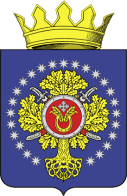 УРЮПИНСКИЙ МУНИЦИПАЛЬНЫЙ РАЙОНВОЛГОГРАДСКОЙ ОБЛАСТИУРЮПИНСКАЯ  РАЙОННАЯ  ДУМАР  Е  Ш  Е  Н  И  Е       27 ноября 2014  года	                    № 3/28     О прекращении полномочий депутата Урюпинской районной Думы от Михайловского сельского поселения Дурасова В.А.        На основании решения Совета депутатов Михайловского сельского поселения Урюпинского муниципального района от 23 октября 2014 года               № 3/6 «О досрочном прекращении полномочий депутата Совета депутатов Михайловского сельского поселения В.А. Дурасова», пунктов 6 и 15 статьи 28 Устава Урюпинского муниципального района, Урюпинская районная Дума РЕШИЛА:        1. Считать прекращенными полномочия депутата Урюпинской районной Думы от Михайловского сельского поселения Дурасова Виктора Анатольевича с 23 октября 2014 года.         2. Опубликовать настоящее решение в информационном бюллетене администрации Урюпинского муниципального района «Районные ведомости».             ПредседательУрюпинской районной Думы				        	    Т.Е. Матыкина